   ফরম-৪	[বিধি ১৪(১), ১৬(৩)(ঘ) দ্রষ্টব্য]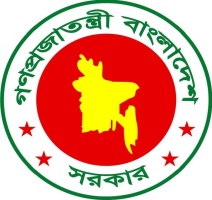 	গণপ্রজাতন্ত্রী বাংলাদেশ সরকার	বস্ত্র অধিদপ্তরনিবন্ধন সংশোধনের আবেদন ফরম       আমি/আমরা এই মর্মে অঙ্গীকার করিতেছি যে, উপরে বর্ণিত তথ্যাবলি সত্য ও সঠিক। কোনো তথ্য অসত্য প্রমাণিত হইলে আইন অনুযায়ী যে শাস্তি আরোপ করা হইবে, তাহা মানিয়া লইতে বাধ্য থাকিব।স্বাক্ষর:.......................................................নাম:..........................................................তারিখঃ					      পদবী :মোবাইল নম্বর:সংযুক্তি	বিঃ দ্রঃ আবেদনপত্রের সহিত সংযুক্ত ফটোকপিগুলি প্রতিষ্ঠানের ব্যবস্থাপনা পরিচালক বা ব্যবস্থাপনা অংশীদার বা স্বত্বাধিকারী বা ক্ষমতাপ্রাপ্ত                                                             কর্তৃপক্ষ কর্তৃক সত্যায়িত হইতে হইবে।১শিল্প প্রতিষ্ঠানের নাম:শিল্প প্রতিষ্ঠানের নাম:শিল্প প্রতিষ্ঠানের নাম:শিল্প প্রতিষ্ঠানের নাম:শিল্প প্রতিষ্ঠানের নাম:শিল্প প্রতিষ্ঠানের নাম:শিল্প প্রতিষ্ঠানের নাম:শিল্প প্রতিষ্ঠানের নাম:শিল্প প্রতিষ্ঠানের নাম:২ঠিকানা (ক) অফিস: বাড়ী/প্লট/হোল্ডিং নং- ঠিকানা (ক) অফিস: বাড়ী/প্লট/হোল্ডিং নং- ঠিকানা (ক) অফিস: বাড়ী/প্লট/হোল্ডিং নং- ঠিকানা (ক) অফিস: বাড়ী/প্লট/হোল্ডিং নং- ঠিকানা (ক) অফিস: বাড়ী/প্লট/হোল্ডিং নং- ঠিকানা (ক) অফিস: বাড়ী/প্লট/হোল্ডিং নং- ঠিকানা (ক) অফিস: বাড়ী/প্লট/হোল্ডিং নং- ঠিকানা (ক) অফিস: বাড়ী/প্লট/হোল্ডিং নং- ঠিকানা (ক) অফিস: বাড়ী/প্লট/হোল্ডিং নং- গ্রাম/সড়ক নং/এলাকা: গ্রাম/সড়ক নং/এলাকা: গ্রাম/সড়ক নং/এলাকা: গ্রাম/সড়ক নং/এলাকা: গ্রাম/সড়ক নং/এলাকা: গ্রাম/সড়ক নং/এলাকা: গ্রাম/সড়ক নং/এলাকা: গ্রাম/সড়ক নং/এলাকা: গ্রাম/সড়ক নং/এলাকা: থানা/উপজেলা: থানা/উপজেলা: থানা/উপজেলা: থানা/উপজেলা: থানা/উপজেলা: শহর/জেলা: শহর/জেলা: শহর/জেলা: শহর/জেলা: ফোন: ফোন: ফ্যাক্স:ফ্যাক্স:ফ্যাক্স:ফ্যাক্স:ফ্যাক্স:ই-মেইল: ই-মেইল: (খ) কারখানা: বাড়ী/প্লট/হোল্ডিং নং- (খ) কারখানা: বাড়ী/প্লট/হোল্ডিং নং- (খ) কারখানা: বাড়ী/প্লট/হোল্ডিং নং- (খ) কারখানা: বাড়ী/প্লট/হোল্ডিং নং- (খ) কারখানা: বাড়ী/প্লট/হোল্ডিং নং- (খ) কারখানা: বাড়ী/প্লট/হোল্ডিং নং- (খ) কারখানা: বাড়ী/প্লট/হোল্ডিং নং- (খ) কারখানা: বাড়ী/প্লট/হোল্ডিং নং- (খ) কারখানা: বাড়ী/প্লট/হোল্ডিং নং- গ্রাম/সড়ক নং/এলাকা: গ্রাম/সড়ক নং/এলাকা: গ্রাম/সড়ক নং/এলাকা: গ্রাম/সড়ক নং/এলাকা: গ্রাম/সড়ক নং/এলাকা: গ্রাম/সড়ক নং/এলাকা: গ্রাম/সড়ক নং/এলাকা: গ্রাম/সড়ক নং/এলাকা: গ্রাম/সড়ক নং/এলাকা: থানা/উপজেলা: থানা/উপজেলা: থানা/উপজেলা: থানা/উপজেলা: থানা/উপজেলা: থানা/উপজেলা: শহর/জেলা: শহর/জেলা: শহর/জেলা: ফোন: ফোন: ফোন: ফ্যাক্স:ফ্যাক্স:ফ্যাক্স:ফ্যাক্স:ফ্যাক্স:ই-মেইল: ৩সনদ নম্বর ও তারিখ:সনদ নম্বর ও তারিখ:সনদ নম্বর ও তারিখ:  ৪বিদ্যমান তথ্যবিদ্যমান তথ্যবিদ্যমান তথ্যবিদ্যমান তথ্যসংশোধিত তথ্য সংশোধিত তথ্য সংশোধিত তথ্য সংশোধিত তথ্য সংশোধিত তথ্য   ৪নিবন্ধন সনদের  অনুচ্ছেদ নম্বর        নিবন্ধন সনদে উল্লিখিত বিবরণ         নিবন্ধন সনদে উল্লিখিত বিবরণ         নিবন্ধন সনদে উল্লিখিত বিবরণ  প্রস্তাবিত বিবরণ   প্রস্তাবিত বিবরণ   প্রস্তাবিত বিবরণ   প্রস্তাবিত বিবরণ   প্রস্তাবিত বিবরণ     ৪  ৪  ৪  ৪  ৪  ৪  ৪  ৪  ৪  ৪  ৪  ৪  ৪  ৪  ৪  ৪  ৪  ৪  ৪প্রয়োজনীয় কাগজপত্র প্রয়োজনীয় কাগজপত্র দাখিল করা হইয়াছে (অনুগ্রহ করিয়া   দিন)দাখিল করা হইয়াছে (অনুগ্রহ করিয়া   দিন)প্রয়োজনীয় কাগজপত্র প্রয়োজনীয় কাগজপত্র হ্যাঁনা(ক) প্রতিষ্ঠানের প্যাডে আবেদনপত্র (নমুনা ফর্ম-২০);(খ) পূরণকৃত ফরম-৪; (গ) সনদের ফটোকপি (সকল সংশোধনীসহ);(ঘ) কারখানায় সংস্থাপিত যন্ত্রপাতির তালিকা;(ঙ) পরিচালনা পর্ষদের সভার কার্যবিবরণী;(চ)  তফসিল-1 অনুযায়ী নির্ধারিত ফি’ পরিশোধ (কোড নং-১-৪১৩১-০০০১-১৮১৬) সংক্রান্ত       ট্রেজারি চালানের মূলকপি।(ছ) প্রস্তাবিত সংশোধন সংক্রান্ত প্রমাণক (প্রয়োজনে আলাদা কাগজে উল্লেখ করা যাইবে) ;(ছ)1(ছ)2(ছ)3(ছ)4(ছ)5(ছ)6(ছ)7(ছ)8(ছ)9(ছ)10